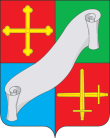 КАЛУЖСКАЯ ОБЛАСТЬ
АДМИНИСТРАЦИЯ(исполнительно - распорядительный орган) МУНИЦИПАЛЬНОГО РАЙОНА «ДЗЕРЖИНСКИЙ РАЙОН»                    ПОСТАНОВЛЕНИЕ«3»  сентября 2020г.	  г. Кондрово	№ 1150О внесении изменений в приложение               № 1 постановления администрации Дзержинского района от 01.10.2019 № 1454    «О комиссии по рассмотрению документов на предоставление субсидий из бюджета муниципального района «Дзержинский район» субъектам малого и среднего предпринимательства на компенсацию затрат, связанных с приобретением оборудования»В связи с кадровыми изменениями в администрации Дзержинского районаПОСТАНОВЛЯЮ:Внести изменения в приложение № 1 постановления администрации Дзержинского района от 01.10.2019 № 1454 «О комиссии по рассмотрению документов на предоставление субсидий из бюджета муниципального района «Дзержинский район» субъектам малого и среднего предпринимательства на компенсацию затрат, связанных с приобретением оборудования», изложив его в новой редакции (прилагается). Контроль за исполнением настоящего постановления возложить на заместителя главы администрации Дзержинского района Крыженкову Д.Е.Исполняющий обязанности главы администрации Дзержинского района                                                                                               В.В. Головач                                                                                 Приложение №2 к постановлению                           администрации Дзержинского района от __________   № ________  ПОЛОЖЕНИЕо порядке работы конкурсной комиссии по предоставлению бюджетных субсидий в рамках муниципальной программы «Развитие малого и среднегопредпринимательства в муниципальном районе «Дзержинский район»на 2017-2021 годы»                                                          1. Общие положения1.1. Настоящее положение разработано в соответствии с постановлением администрации муниципального района «Дзержинский район»  от 22.01.2019 № 69 «Об утверждении положения о порядке предоставления субсидий за счет средств бюджета муниципального района «Дзержинский район» субъектам малого и среднего предпринимательства на возмещение  затрат, связанных с приобретением оборудования»  в рамках реализации муниципальной программы «Развитие малого и среднего предпринимательства в муниципальном районе «Дзержинский район» на 2017-2021 годы» (в ред. постановления от 03.09.2019 № 1817).1.2. Комиссия в своей деятельности руководствуется Конституцией Российской Федерации, действующим законодательством Российской Федерации и Калужской области, нормативно-правовыми актами администрации  муниципального района «Дзержинский район», настоящим Положением.                                   2. Основные функции комиссии              Комиссия осуществляет следующие функции:              - рассматривает заявления и документы о предоставлении субсидий на соответствие требованиям, предусмотренным Положениями о порядке предоставления субсидий;              - определяет соответствие или несоответствие получателей и поданных ими документов о предоставлении субсидий требованиям Положений о порядке предоставления субсидии действующему законодательству;              - определяет получателей субсидий и размер субсидий, предоставляемых получателям.3. Состав комиссии              3.1.  Комиссия состоит из председателя, заместителя председателя, секретаря и членов Комиссии.               3.2. Председатель Комиссии:              - организует работу Комиссии, определяет место и время проведения заседаний;              - председательствует на заседаниях Комиссии;              - определяет по согласованию с другими членами Комиссии порядок рассмотрения вопросов.              - осуществляет иные полномочия в соответствии с законодательством Российской Федерации.  При отсутствии председателя комиссии его функции осуществляет заместитель.4. Порядок и организация работы Комиссии4.1. Секретарь Комиссии осуществляет подготовку заседаний Комиссии, включая информирование членов Комиссии по вопросам, относящимся к их функциям, извещает лиц, принимающих участие в Комиссии, о времени и месте проведения заседания, ведет и оформляет протокол заседания Комиссии.            4.2. Решение комиссии считается правомочным при наличии на заседании не менее двух третей её состава и принимается большинством голосов присутствующих на заседании членов Комиссии. Члены Комиссии участвуют в заседании лично и не в праве делегировать свои полномочия другим лицам.            4.3. Решения Комиссии принимаются открытым голосованием. Решение считается принятым при положительном голосовании большинством членов Комиссии. При равенстве голосов решающим является голос председателя Комиссии.            4.4. Результаты голосования Комиссии оформляются секретарем Комиссии в течение пяти рабочих дней протоколом Комиссии, который подписывается председателем, заместителем председателя,  секретарем и членами Комиссии, присутствующими на заседании.	            4.5. Протокол  Комиссии  в течение пяти рабочих дней с момента его оформления   направляется субъектам малого и среднего предпринимательства, подавшим заявки на предоставление субсидии и публикуется на сайте администрации Дзержинского района и в средствах массовой информации. Крыженкова		Заместитель главы администрацииДарья ЕвгеньевнаЗаместитель главы администрацииДзержинского района, председатель комиссииФедорова Екатерина КонстантиновнаИ.о. заведующего отделом экономики администрации Дзержинского района, заместитель председателяКолгиноваТатьяна ВалерьевнаВедущий специалист отдела экономики администрации Дзержинского района, секретарь комиссииЧлены комиссииХолоднова Наталья  ВитальевнаЗаместитель главы администрации - заведующий финансовым отделом администрации Дзержинского районаСилаеваНаталья АлексеевнаЗаведующий отделом правового обеспечения деятельности администрации Дзержинского районаАлфёроваНаталья АнатольевнаПредседатель контрольно - счетной комиссии Дзержинского района (по согласованию)Жуков Павел Александрович		И.о. начальникаИ.О. начальника Межрайонной ИФНС России №2 по Калужской области(по согласованию)МарееваОльга АлександровнаДиректор ГУ ЦЗН Дзержинского района (по согласованию)